ESCOLA MUNICIPAL DE EDUCAÇÃO BÁSICA AUGUSTINHO MARCONDIRETORA: TATIANA M. BITTENCOURT MENEGATASSESSORA TÉCNICA PEDAGÓGICA: MARISTELA BORELLA BARAUNAASSESSORA TÉCNICA ADMINISTRATIVA: MARGARETE PETTER DUTRAPROFESSORA: JAQUELINE DEMARTINIATIVIDADE DE INGLÊS - 1º ANOATIVIDADE 1 - RELEMBRANDO/REVISANDO OS GREETINGS – CUMPRIMENTOS – (LER JUNTOS E PRATICAR A PRONÚNCIA)GOOD MORNING – BOM DIAGOOD AFTERNOON- BOA TARDEGOOD EVENING – BOA NOITE AO ENCONTRAR - SE COM ALGUÉM À NOITEGOOD NIGHT – BOA NOITE AO DESPEDIR -SE DE ALGUÉM À NOITEHELLO – OLÁGOODBYE – TCHAU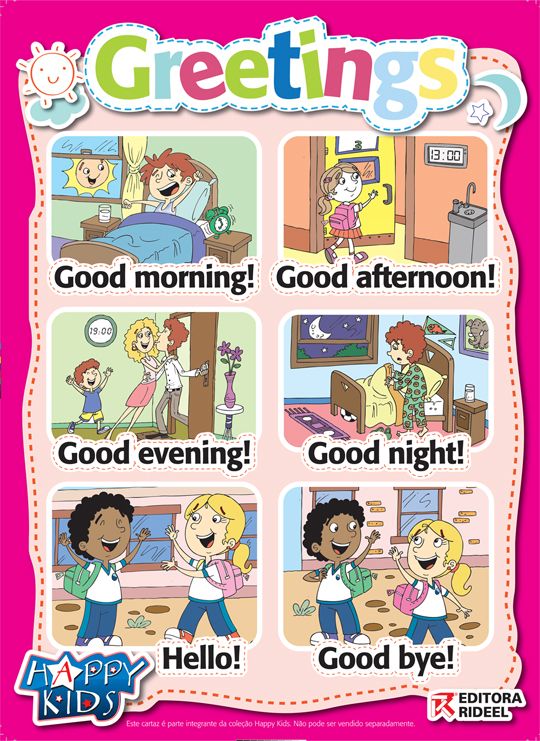 SUGESTÃO DE VÍDEOS PARA TREINAR A PRONÚNCIA: https://www.youtube.com/watch?v=9UaBuxd8IuMhttps://www.youtube.com/watch?v=mebfKDQ4dLohttps://www.youtube.com/watch?v=gVIFEVLzP4ohttps://www.youtube.com/watch?v=QnFMLpaRSZQATIVIDADE 2 - COPIE NO CADERNOMY FAMILY – MINHA FAMÍLIAGRANDFATHER: AVÔGRANDMOTHER: AVÓFATHER: PAIMOTHER: MÃEBROTHER: IRMÃOSISTER: IRMÃ ATIVIDADE 3 - FAÇA UM LINDO DESENHO DE SUA FAMILY E IDENTIFIQUE OS MEMBROS EM INGLÊS. (PODE SER EM UMA FOLHA, SEJA CRIATIVO )Sugestão de vídeos para treinar a pronúncia: https://www.englishexperts.com.br/membros-da-familia-em-ingles/ - OUVIR A PRONÚNCIAhttps://www.youtube.com/watch?v=R7PuNO-FtWA - CANTAR